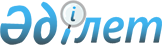 Об установлении публичного сервитутаПостановление акимата Бейнеуского района Мангистауской области от 3 августа 2021 года № 276
      В соответствии со статьями 17, 69, 71-1 Земельного кодекса Республики Казахстан и на основании дополнения № 15 к Контракту от 7 апреля 1999 года № 317 между Министерством энергетики Республики Казахстан и товариществом с ограниченной ответственностью "Lucent Petroleum" акимат Бейнеуского района ПОСТАНОВЛЯЕТ:
      1. Установить публичный сервитут сроком до 31 декабря 2022 года без изъятия земельных участков у собственников и землепользователей товариществу с ограниченной ответственностью "Lucent Petroleum" на земельный участок расположенный на территории Бейнеуского района площадью 100,0 гектаров для проведения геологоразведочных работ в пределах контрактной территории.
      2. Государственному учреждению "Бейнеуский районный отдел земельных отношений, архитектуры и градостроительства" в установленном законодательством порядке обеспечить:
      направление настоящего постановления на официальное опубликование;
      размещение на официальном интернет-ресурсе аппарата акима Бейнеуского района.
      3. Контроль за исполнением настоящего постановления возложить на заместителя акима района Темирова Ж.
      4. Настоящее постановление вводится в действие со дня его первого официального опубликования.
					© 2012. РГП на ПХВ «Институт законодательства и правовой информации Республики Казахстан» Министерства юстиции Республики Казахстан
				
      Аким Бейнеуского района 

Б. Абилов
